National Holstein Women’s Scholarship Organization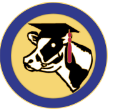 Since 1980, NHWSO has been providing scholarships to assist Holstein men and women in furthering their education at the college or graduate level.Your tax-deductible financial donation will help a junior Holstein member achieve his or her education goals. Please indicate the nature of your donation below and return this form along with your check payable to NHWSO, Inc.When you make a memorial or honorary donation, we will send a letter to the person you designate to be notified of your donation.General Donation in the amount of ____________________Memorial Donation* in the amount of _________________Honorary Donation** in the amount of ________________*In memory of: ____________________________________________________________Please notify the following person(s) of my donation:Name and address: ________________________________________________________**In honor of: ______________________________________________________________Please notify the following person(s) of my donation:Name and Address: ________________________________________________________Name of Donor: __________________________________________________________Address: __________________________________________________________________Please mail this form with payment to:NHWSO, Inc. ~ 4728 County Road 240, Kingdom City, Missouri 65262We greatly appreciate your support of our mission!